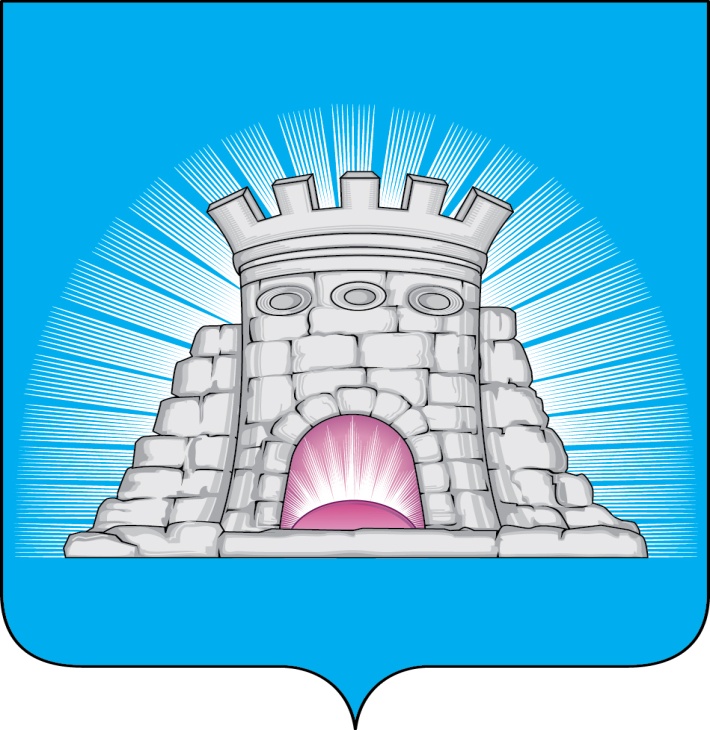 П О С Т А Н О В Л Е Н И Е 29.12.2018                  № 2333/12г.Зарайск                                    Об определении уполномоченного органа                                    по осуществлению полномочий на определение                                      поставщика (подрядчика, исполнителя) для                                    обеспечения муниципальных нужд заказчиков                                                                           городского округа Зарайск  Московской области      В целях установления единого порядка в распределении полномочий органов местного самоуправления, казенных учреждений и иных получателей средств бюджета городского округа  Зарайск и межбюджетных трансфертов иных бюджетов бюджетной системы РФ при осуществлении закупок товаров, работ, услуг для обеспечения муниципальных нужд заказчиков городского округа Зарайск, в соответствии с Федеральным законом от 05.04.2013 № 44-ФЗ "О контрактной системе в сфере закупок товаров, работ, услуг для обеспечения государственных и муниципальных нужд" (далее по тексту – Федеральный закон о контрактной системе), Уставом  городского округа Зарайск                                                                              П О С Т А Н О В Л Я Ю: 1. Определить уполномоченным органом на осуществление полномочий на определение поставщика (подрядчика, исполнителя) для обеспечения муниципальных нужд городского округа Зарайск – Муниципальное казенное учреждение «Центр проведения торгов городского округа Зарайск» (далее по тексту – уполномоченное учреждение) в случае, если полномочия по определению поставщика (подрядчика, исполнителя) для обеспечения муниципальных нужд не возложены непосредственно на заказчиков городского округа Зарайск. 2. Осуществление полномочий уполномоченного органа по определению поставщика (подрядчика, исполнителя) для обеспечения муниципальных нужд заказчиков городского округа Зарайск возложить на Муниципальное казенное учреждение «Центр проведения торгов городского округа Зарайск», за исключением полномочий, определенных пунктом 3 настоящего постановления, в части:                                                                                                                  0 0 1 5 2 42.1. Определения поставщиков (подрядчиков, исполнителей) путем проведения конкурсов в электронной форме (открытый конкурс, конкурс с ограниченным участием, двухэтапный конкурс, закрытый конкурс, закрытый конкурс с ограниченным участием, закрытый двухэтапный конкурс).2.2. Определения поставщиков (подрядчиков, исполнителей) путем проведения аукционов (аукцион в электронной форме, закрытый аукцион).2.3. Определения поставщиков (подрядчиков, исполнителей) путем проведения запроса котировок в электронной форме (включая предварительный отбор участников закупки в целях оказания гуманитарной помощи либо ликвидации последствий чрезвычайных ситуаций природного или техногенного характера).2.4. Определения поставщиков (подрядчиков, исполнителей) путем проведения запроса предложений в электронной форме в случае признания повторного конкурса, электронного аукциона не состоявшимися в соответствии с частью 4 статьи 55 и частью 4 статьи 71 Федерального закона о контрактной системе.2.5. Создание единой комиссии по осуществлению закупок.3. Возложить на заказчиков городского округа Зарайск  Московской области (приложение № 1) при осуществлении закупок товаров, работ, услуг для обеспечения муниципальных нужд следующие полномочия:3.1. Организация (в случае необходимости) консультаций с поставщиками (подрядчиками, исполнителями) и участие в таких консультациях в целях определения состояния конкурентной среды на соответствующих рынках товаров, работ, услуг, определения наилучших технологий и других решений для обеспечения муниципальных нужд, подготовка изменений для внесения в план закупок, утверждение плана закупок.3.2. Подготовка изменений для внесения в план-график, утверждение плана-графика.3.3. Организация обязательного общественного обсуждения закупки товара, работы или услуги в случаях, предусмотренных действующим законодательством в сфере закупок.3.4. Выбор способа определения поставщика (подрядчика, исполнителя) в соответствии с положениями Федерального закона о контрактной системе.3.5  Обоснование закупок.3.6. Описание объекта закупки.3.7. Определение предмета и существенных условий контракта. Утверждение проекта контракта.3.8. Определение начальной (максимальной) цены контракта.Формирование начальной (максимальной) цены контракта и подготовка обоснования при размещении закупок осуществляется посредством применения следующего метода или нескольких следующих методов:1) метод сопоставимых рыночных цен (анализа рынка);2) нормативный метод;3) тарифный метод;4) проектно-сметный метод;5) затратный метод;3.9. Определение размера обеспечения заявок и размера обеспечения исполнения контракта.3.10. Направление в уполномоченное учреждение ответов на запросы участников закупок, поступающие в соответствии с положениями Федерального закона о контрактной системе.3.11. Утверждение конкурсной документации в электронной форме, документации об аукционе в электронной форме, документации о проведении запроса котировок в электронной форме, документации о проведении запроса предложений в электронной форме, разработанной уполномоченным учреждением в рамках возложенных на него полномочий.3.12. Осуществление закупки у единственного поставщика (подрядчика, исполнителя) - расчет и обоснование цены контракта,  уведомление контрольного органа в сфере закупок о такой закупке или согласование с контрольным органом в сфере закупок такой закупки.3.13. Подписание контракта. Контракты подписываются заказчиками, для которых были определены поставщики (подрядчики, исполнители).3.14.Исполнение контракта. Привлечение экспертов, экспертных организаций в случаях, предусмотренных Федеральным законом о контрактной системе.3.15. Иные полномочия заказчиков, предусмотренные Федеральным законом о контрактной системе, за исключением полномочий, возложенных на уполномоченное учреждение.4. Утвердить Порядок взаимодействия уполномоченного органа и заказчиков городского округа Зарайск при осуществлении закупки товара, работы, услуг и для обеспечения муниципальных нужд (приложение № 2). Порядок взаимодействия Комитета по конкурентной политике Московской области и заказчиков городского округа  Зарайск при осуществлении закупок, обеспечиваемых за счет средств бюджета городского округа  Зарайск, с начальной (максимальной) ценой контракта, равной или превышающей 50 млн. рублей, а также обеспечиваемых за счет межбюджетных трансфертов из бюджета Московской области, осуществляется в соответствии с постановлением Правительства Московской области от 27.12.2013 N 1184/57 "О порядке взаимодействия при осуществлении закупок для государственных нужд Московской области и муниципальных нужд".5. Деятельность уполномоченного органа в пределах полномочий, установленных настоящим постановлением, осуществляются в соответствии с нормами Федерального закона о контрактной системе.8. Разместить данное постановление на официальном сайте администрации городского округа  Зарайск  Московской области.9. Настоящее постановление вступает в силу с 01января 2019 года.10. Считать утратившим силу с 01 января 2019 года постановление администрации Зарайского муниципального района Московской области от 04.08.2016 №1098/8 «Об определении уполномоченного органа по осуществлению полномочий на определение поставщика (подрядчика, исполнителя) для обеспечения муниципальных нужд заказчиков Зарайского муниципального района Московской области».11. Контроль за исполнением настоящего постановления оставляю за собой.Глава городского округа Зарайск   В.А. Петрущенко                                                                                        Приложение № 1 к постановлению                                                                           Главы городского округа Зарайск                                                      Московской области                                                                       от 29 декабря 2018 № 2333/12Перечень заказчиков городского округа Зарайск Московской областиАдминистрация городского округа ЗарайскКомитет по культуре, физической культуре, спорту и работе с детьми и молодёжью городского округа ЗарайскКомитет по управлению имуществом администрации городского округа ЗарайскКонтрольно-счётная палата городского округа Зарайск Московской областиФинансовое управление администрации городского округа ЗарайскМКУ «Многофункциональный центр представления государственных и муниципальных услуг городского округа Зарайск»МКУ «Централизованная бухгалтерия учреждений образования городского округа Зарайск»Управление образования администрации городского округа ЗарайскМКУ «Единая диспетчерско-дежурная служба городского округа Зарайск»МКУ «Центр проведения торгов городского округа Зарайск»МКУ «Центр вспомогательной деятельности в сфере муниципального управления городского округа Зарайск»МБУ «Центр психолого-педагогической, медицинской и социальной помощи «Семья» городского округа Зарайск Московской области»МКУ «Зарайский Ритуал»МБУ «Благоустройство, жилищно-коммунальное хозяйство и дорожное хозяйство»МБУ «Центр инвестиций и устойчивого развития городского округа Зарайск»МУП «Единая служба коммунального хозяйства Зарайского района»МАДОУ «Детский сад комбинированного вида №10 «Улыбка»МАДОУ «Детский сад комбинированного вида № 17 «Детство»МАДОУ «Детский сад № 2 «Радуга»МАДОУ «Детский сад № 25 «Журавлик»МАДОУ «Детский сад № 1 «Лесная полянка»МАДОУ «Детский сад № 11 «Вишенка»МАДОУ «Детский сад № 12 «Ягодка»МАДОУ «Детский сад № 18 «Росточек»МАДОУ «Детский сад № 19 «Зернышко»МАДОУ «Детский сад № 21 «Ласточка»МАДОУ «Детский сад №23 «Ромашка»МАДОУ «Детский сад № 26 «Родничок»МАДОУ «Детский сад № 3 «Дюймовочка»МАДОУ «Детский сад № 6 «Яблонька»МАДОУ «Детский сад №9 «Красная шапочка»МАДОУ «Детский сад комбинированного вида № 8 «Березка»МАДОУ «Детский сад комбинированного вида№ 13 «Солнышко»МБДОУ «Детский сад № 24 «Василек»МБДОУ «Детский сад № 29 «Росинка»МБОУ «Начальная школа – детский сад № 14»МБОУ «Детский сад № 16 «Светлячок»МБОУ «Детский сад № 15 «Колокольчик»МБУ ДО «Детско-юношеская спортивная школа»МБУ ДО Макеевская детская школа искусствМБОУ ДПО (повышения квалификации) учебно-методический информационный центрМБОУ «Алферьевская основная школа»МБОУ «Ерновская основная школа»МБОУ «Летуновская средняя школа»МБОУ «Средняя школа № 6»МБОУ «Чулковская основная школа»МБОУ «Авдеевская средняя школа»МБОУ «Лицей № 5»МБОУ «Макеевская основная школа»МБОУ «Масловская основная школа»МБОУ «Октябрьская средняя школа»МБОУ «Гимназия № 2»МБОУ «Средняя школа № 1»МБУ ДО «Детская школа искусств им. А. С. Голубкиной»МБОУ «Журавенская средняя школа»МБОУ «Мендюкинская средняя школа»МБУ ДО «Центр детского творчества»МБУ «Дворец спорта «Зарайск»МБУ «Зарайский ледовый спортивный комплекс городского округа Зарайск»МБУ «Подростково-молодежный клуб «Витязь»МБУ «Центр досуга «Победа» городского округа Зарайск"МБУ «Загородный стационарный детский оздоровительный лагерь «Осетр»МБУК «Межпоселенческая централизованная библиотечная система Зарайского муниципального района"МБУ «Ерновский сельский Дом культуры»МБУ «Дом культуры поселка Зарайский»МБУ «Мендюкинский сельский Дом культуры»МБУ «Чулковский сельский Дом культуры»МБУ «Центр культуры и досуга «Родник»МБУ «Дворец культуры им. В. Н. Леонова» МБУ «Детская школа искусств «Родник»                                                                                        Приложение № 2 к постановлению                                                                           Главы городского округа Зарайск                                                      Московской области                                                                    от 29 декабря 2018 № 2333/12ПОРЯДОКВЗАИМОДЕЙСТВИЯ УПОЛНОМОЧЕННОГО УЧРЕЖДЕНИЯ И ЗАКАЗЧИКОВГОРОДСКОГО ОКРУГА ЗАРАЙСК  ПРИ ОПРЕДЕЛЕНИИ ПОСТАВЩИКА(ПОДРЯДЧИКА, ИСПОЛНИТЕЛЯ) ДЛЯ ОБЕСПЕЧЕНИЯ МУНИЦИПАЛЬНЫХНУЖД ЗАКАЗЧИКОВ ГОРОДСКОГО ОКРУГА ЗАРАЙСК1. Настоящий Порядок разработан в соответствии с Федеральным законом от 05.04.2013 N 44-ФЗ "О закупках товаров, работ, услуг для обеспечения государственных и муниципальных нужд" (далее - Федеральный закон о контрактной системе), Уставом городского округа Зарайск Московской области.2. Настоящий Порядок определяет основы взаимодействия уполномоченного учреждения на осуществление полномочий на определение поставщика (подрядчика, исполнителя) для обеспечения муниципальных нужд заказчиков городского округа Зарайск (далее по тексту – уполномоченное учреждение) и заказчиков городского округа Зарайск при определении поставщика (подрядчика, исполнителя) для обеспечения муниципальных нужд заказчиков городского округа Зарайск.3. Определение поставщиков (подрядчиков, исполнителей) путем проведения конкурсов в электронной форме (открытый конкурс, конкурс с ограниченным участием, двухэтапный конкурс, закрытый конкурс, закрытый конкурс с ограниченным участием, закрытый двухэтапный конкурс), аукционов (электронный аукцион, закрытый аукцион), запроса котировок в электронной форме и запросов предложений в электронной форме (в случае признания повторного конкурса, электронного аукциона не состоявшимися в соответствии с частью 4 статьи 55 и частью 4 статьи 71 Федерального закона о контрактной системе) (далее по тексту - конкурсы, аукционы, запросы котировок и запросы предложений) осуществляется уполномоченным учреждением только при наличии информации о закупке в плане-графике заказчика и в плане закупок заказчика.4. Для осуществления закупки путем конкурсов, аукционов, запросов котировок и запросов предложений заказчик предоставляет в уполномоченное учреждение соответствующую заявку (Приложение № 1 к постановлению администрации городского округа Зарайск Московской области от «29» декабря 2018 г. N 2333/12) на определение поставщика (подрядчика, исполнителя) на закупку товаров, работ, услуг (далее по тексту - заявка).5. Заявка оформляется в соответствии с определенной формой (приложение N 1 к настоящему Порядку).6. Заявка заказчика должна содержать всю информацию, необходимую для разработки конкурсной документации, документации об аукционе, документации о проведении запроса котировок, документации о проведении запроса предложений (включая все необходимые приложения), в том числе:- предмет (объект) закупки;- описание объекта закупки;- начальная (максимальная) цена контракта и ее обоснование;- размер обеспечения заявки;- размер обеспечения исполнения контракта;- информация об установленных заказчиком дополнительных требованиях при осуществлении закупки;- информация о предоставлении преимуществ учреждениям и предприятиям уголовно-исправительной системы при осуществлении закупки;- информация о предоставлении преимуществ организациям инвалидов при осуществлении закупки;- решение заказчика об осуществлении закупки у субъектов малого предпринимательства, социально ориентированных некоммерческих организаций или решение установить требование к поставщику (подрядчику, исполнителю), не являющемуся субъектом малого предпринимательства или социально ориентированной некоммерческой организацией, о привлечении к исполнению контракта субподрядчиков, соисполнителей из числа субъектов малого предпринимательства, социально ориентированных некоммерческих организаций;- информация о применении или неприменении национального режима при осуществлении закупки;- проект контракта, в том числе информация о включений или невключении условий о банковском сопровождении контракта в случаях, установленных в соответствии со статьей 35 Федерального закона; информация о применении критерия стоимости жизненного цикла товара или созданного в результате выполнения работы объекта (в случае применения указанного критерия) при определении поставщика (подрядчика, исполнителя).7. Заявка на определение поставщика (подрядчика, исполнителя) путем проведения конкурсов и аукционов, запроса котировок, запроса предложений подписывается заказчиком, главным бухгалтером (в случае отсутствия главного бухгалтера обслуживание в централизованном учреждении - главным бухгалтером централизованного учреждения), и направляется им на согласование главному распорядителю бюджетных средств.8. Оформленная в соответствии с пунктами 5-7 настоящего Порядка заявка (включая все необходимые приложения) направляется в уполномоченное учреждение на бумажном носителе и в электронном виде. Последующие изменения формы заявки утверждаются приказом директора учреждения.9. Уполномоченное учреждение рассматривает представленную заказчиком заявку, и разрабатывает конкурсную документацию, документацию об аукционе, документацию о проведении запроса котировок, документацию о проведении запроса предложений в срок не позднее 5 рабочих дней со дня поступления заявки. Указанный срок не включает в себя время доработки и/или исправления заявки заказчиком при возврате заявки уполномоченным органом в случаях, перечисленных в пункте 10 настоящего Порядка.10. Уполномоченное учреждение вправе возвратить заявку заказчику в случаях:- неполного предоставления документов и информации, необходимой для осуществления закупки;- выявления несоответствия содержания заявки и прилагаемых к ней документов требованиям действующего законодательства РФ в сфере закупок;- выявления несоответствия проекта контракта условиям технического задания и/или условиям, указанным в заявке;- отсутствия отметки о согласовании заявки, предусмотренной пунктом 7 настоящего Порядка;- отсутствия информации о закупке в плане-графике заказчика.Заявка возвращается заказчику не позднее дня, следующего за днем выявления несоответствия представленных документов.11. Должностные лица заказчика несут персональную ответственность за достоверность и соответствие действующему законодательству всей информации и документов, направленных в уполномоченное учреждение для подготовки документации о закупках.12. Должностные лица заказчика несут персональную ответственность за идентичность информации, содержащейся в заявке, представленной на бумажном носителе и в электронном виде.13. Разработанные уполномоченным учреждением (в рамках возложенных на него полномочий) конкурсная документация, документация об аукционе, документация о проведении запроса котировок, документация о проведении запроса предложений утверждаются заказчиком путем визирования.14. После утверждения заказчиком конкурсной документации, документации об аукционе, документации о проведении запроса котировок, документации о проведении запроса предложений уполномоченным учреждением осуществляются процедуры и действия по определению поставщиков (подрядчиков, исполнителей) путем проведения конкурсов, аукционов, запроса котировок, запросов предложений (соответственно) в соответствии с требованиями Федерального закона о контрактной системе.15. Размещение в единой информационной системе извещения об осуществлении соответствующей закупки или направления приглашения принять участие в определении поставщика (подрядчика, исполнителя) производится не ранее чем через десять дней со дня внесения закупки в план-график, а также внесения изменений (в случае, если требовалось внесение таковых изменений).Приложение № 1 к ПорядкуВ    МКУ«Центр проведения торгов Городского округа Зарайск»Заявкана определение поставщика путем проведенияторгов (конкурса, аукциона, запроса котировок, запроса предложений)    Прошу Вас провести ______________________________________________________на право заключения муниципального контракта ___________________________________________________________________________________ на условиях, изложенных в настоящей заявке.Приложения: указывается перечень документов, прилагаемых к заявке в письменной форме и в форме электронного документа, в т.ч.:- проект муниципального контракта (в случае проведения торгов по нескольким лотам - проект муниципального контракта в отношении каждого лота);- обоснование начальной (максимальной) цены контракта;- техническое задание;- ассортиментная спецификация товара;- ведомости объемов работ;- сметы работ и сводный сметный расчет (в ценах, определяемых на весь срок выполнения работ исходя из их цены в течение соответствующих лет планируемого периода исполнения контракта);- в случаях, предусмотренных действующим законодательством, заключение государственной экспертизы (только в письменной форме).Руководитель                     _______________       (ФИО)Главный бухгалтер             ______________         (ФИО)Согласовано:Начальник финансового управленияадминистрации городского округа Зарайск:                                                     Л.Н. Морозова№ п/пНаименование пунктаТекст пояснений 1.                   Сведения о заказчике: наименование, место нахождения, почтовый адрес, адрес                           электронной почты  2.Сведения об ответственном должностном лице заказчика: фамилия, имя, отчество,должность, контактный телефон3.Предмет торгов, предмет муниципального контракта (предмет лота)4.Наименование и краткие характеристики                               поставляемого товара, выполняемых работ,                            оказываемых услуг, код группы согласно                              Общероссийскому классификатору по видам                             экономической деятельности ОК 034-2007                              (ОКПД) (с разбивкой по лотам)5.Количество поставляемого товара, объем выполняемых работ, оказываемых услуг(с разбивкой по лотам)6.Место, условия и сроки (периоды)поставок товара, выполнения работ,оказания услуг (с разбивкой по лотам)7.Источник финансирования заказа с указанием кода бюджетной классификации8.Начальная (максимальная) цена контракта (цена лота)9.Порядок формирования цены контракта(цены лота), в том числе с учетом  или без учета расходов на перевозку, страхование, уплату таможенных пошлин, налогов и других обязательных платежей, прочих расходов10.Форма, сроки и порядок оплаты товара, работ, услуг11.Преимущества, предоставляемые учреждениям и предприятиям уголовно-исполнительной системы и (или) организациям инвалидов при участии в размещении заказа12.Требования к качеству, техническим характеристикам товара, работ, услуг, требования к их безопасности, требования к функциональным характеристикам (потребительским свойствам) товара, требования к размерам, упаковке, отгрузке товара, требования к результатам работ и иные показатели, связанные с определением соответствия поставляемого товара, выполняемых работ, оказываемых услуг потребностям муниципального заказчика13.Требования к сроку и (или) объему предоставления гарантий качества товара,работ, услуг, требования к обслуживанию товара, требования к расходам на эксплуатацию товара(при необходимости)14.Требования к участнику закупки в соответствии с законодательством(лицензии, СРО, опыт работы и др.)15.Размер обеспечения заявки на участие в торгах, реквизиты счета для перечисления денежных средств16.Размер обеспечения исполнения контракта. Реквизиты счета для перечисления денежных средств